Об утверждении порядка администрирования доходов бюджета сельского поселения Горьковский  сельсовет муниципального района Кушнаренковский район Республики Башкортостан администрируемых администрацией сельского поселения Горьковский сельсовет В соответствии с положениями Бюджетного кодекса Российской ФедерацииПОСТАНОВЛЯЮ:1.Утвердить прилагаемый Порядок администрирования доходов бюджета сельского поселения Горьковский  сельсовет муниципального района Кушнаренковский район Республики Башкортостан администрируемых Администрацией  муниципального района Кушнаренковский район Республики Башкортостан.          2. Признать утратившим силу постановление главы администрации от 26 декабря 2016 года № 50 «Об утверждении порядка администрирования доходов бюджета сельского поселения Горьковский сельсовет муниципального района Кушнаренковский район Республики Башкортостан администрируемых администрацией сельского поселения Горьковский сельсовет» со всеми внесенными изменениями и дополнениями.3. Контроль за исполнением настоящего постановления оставляю за собой.4. Настоящий приказ вступает в силу 1 января 2018 года.               Глава администрации                                     Д.И.Шарафеев                                                                                                                                                Утвержден постановлением главы администрации сельского поселения Горьковский сельсоветмуниципального районаКушнаренковский район Республики Башкортостан от «21» декабря 2017г.№ 54Порядок администрирования доходов бюджета сельского поселения Горьковский сельсовет  муниципального района Кушнаренковский район Республики Башкортостан  администрируемых администрацией сельского поселения Горьковский сельсовет  муниципального района Кушнаренковский район Республики Башкортостан1. Общие положенияАдминистрация сельского поселения Горьковский сельсовет муниципального района Кушнаренковский район Республики Башкортостан (далее – Администрация) осуществляет функции администратора доходов бюджета муниципального района Кушнаренковский район Республики Башкортостан. В соответствии с положениями Бюджетного кодекса Российской Федерации администраторы поступлений в бюджет  осуществляют контроль за правильностью исчисления, полнотой и своевременностью уплаты, начисление, учет, взыскание и принятие решений о возврате (зачете) излишне уплаченных (взысканных) платежей, пеней и штрафов по ним, являющихся доходами бюджета бюджетной системы Российской Федерации, если иное не установлено Бюджетным кодексом Российской Федерации.2. Перечень администрируемых Администрацией  доходов бюджета сельского поселения Горьковский сельсовет муниципального района Кушнаренковский район  Республики Башкортостан   В целях осуществления функций администратора доходов бюджета сельского поселения Горьковский сельсовет муниципального района Кушнаренковский район Республики Башкортостан, администрируемых  Администрацией, закрепить доходы за управляющим делами администрации сельского поселения Горьковский сельсовет согласно приложению 1 к настоящему Порядку. В рамках бюджетного процесса управляющий делами, за которым закреплены доходы бюджета сельского поселения Горьковский сельсовет муниципального района Кушнаренковский район Республики Башкортостан:  -  осуществляют мониторинг, контроль, анализ и прогнозирование поступлений средств бюджета сельского поселения Горьковский сельсовет муниципального района Кушнаренковский район Республики Башкортостан; - представляют в финансовое управление проект перечня доходов бюджета сельского поселения Горьковский сельсовет муниципального района Кушнаренковский район Республики Башкортостан, подлежащих закреплению за  Администрацией на очередной финансовый год;- представляет в централизованную бухгалтерию информацию о первичных документах, необходимую для принятия обязательств по начислению доходов администрируемых Администрацией.3. Порядок возврата доходов из бюджета сельского поселения Горьковский сельсовет  муниципального района Кушнаренковский район Республики Башкортостан Заявление о возврате излишне уплаченной суммы может быть подано в течение трех лет со дня уплаты указанной суммы.Для возврата излишне уплаченной суммы плательщик представляет в Администрацию заявление о возврате излишне уплаченной суммы (далее – заявление на возврат) в письменной форме с указанием информации  и приложением документов согласно приложению 2 к настоящему Порядку. Возврат излишне уплаченной суммы производится в течение 30 дней со дня регистрации указанного заявления. Поступившее заявление на возврат от юридического или физического лица (далее – заявитель) направляется на рассмотрение в централизованную бухгалтерию.Централизованная бухгалтерия в течение 3 рабочих дней со дня поступления заявления на возврат производит проверку правильности адресации документов на возврат и проверяет факт поступления в бюджет сельского поселения Горьковский сельсовет муниципального района Кушнаренковский район Республики Башкортостан суммы, подлежащей возврату. В том случае, когда администратором платежа, подлежащего возврату, является не Администрация или указанная сумма не поступила в бюджет сельского поселения Горьковский сельсовет муниципального района Кушнаренковский район Республики Башкортостан, централизованная бухгалтерия, не позднее 30 дней со дня регистрации заявления на возврат, подготавливает письмо заявителю за подписью главы администрации об отказе в возврате излишне уплаченной суммы в бюджет муниципального района Кушнаренковский район Республики Башкортостан с указанием причины отказа. В случае отсутствия указанных обстоятельств заявление на возврат направляется управляющему делами за которым закреплен доходный источник согласно приложению 1 к настоящему Порядку (далее исполнитель).Исполнитель проверяет документы, поступившие от заявителя, и в случае возникновения вопросов или отсутствия какой-либо информации, необходимой для проведения возврата, отправляет запрос заявителю (письменно или по телефону) для подготовки пакета необходимых документов.В случае отказа заявителя в представлении необходимых для  проведения возврата документов или информации исполнитель подготавливает письмо заявителю за главы администрации об отказе в возврате излишне  уплаченной суммы в бюджет сельского поселения Горьковский сельсовет  муниципального района Кушнаренковский район Республики Башкортостан с указанием причины отказа и приложением расчетных документов, представленных заявителем.В случае отсутствия оснований для отказа в возврате излишне уплаченной суммы исполнитель формирует Заключение администратора доходов бюджета о возврате излишне уплаченной суммы платежа (приложение 3 к настоящему Порядку) и направляет в централизованную бухгалтерию для формирования Заявки на возврат по форме, установленной Федеральным казначейством.	 Заключение администратора доходов бюджета о возврате излишне уплаченной суммы платежа, Заявку на возврат (с приложением пакета документов на возврат, поступивших от заявителя) направляется на согласование  главе администрации.	Централизованная бухгалтерия направляет Заявку на возврат в электронном виде в Управление Федерального казначейства по Республики Башкортостан.	Исполнитель в течение 5 дней со дня получения выписки из Управления Федерального казначейства по Республики Башкортостан о перечислении указанных сумм на счет заявителя сообщает в письменной форме заявителю о произведенном возврате.	Контроль за исполнением Заявок на возврат, направленных в Управление Федерального казначейства по Республики Башкортостан, возлагается на исполнителя.4. Порядок уточнения (зачет) невыясненных поступленийВ течение следующего рабочего дня, после получения централизованной бухгалтерией из Управления Федерального казначейства по Республике Башкортостан по электронной почте выписки из сводного реестра поступлений и выбытий средств бюджета муниципального района Кушнаренковский район Республики Башкортостан, централизованная бухгалтерия обеспечивает доведение каждой позиции невыясненных поступлений до исполнителя для подготовки документов на уточнение невыясненных поступлений.Централизованная бухгалтерия совместно с исполнителем в течение 10 рабочих дней:а) уточняет реквизиты платежного документа на перечисление платежей в бюджет, отнесенных к невыясненным поступлениям;б) оформляет уведомление об уточнении вида и принадлежности платежа (далее – уведомление) по форме, установленной Федеральным казначейством;	в) направляет оформленное на бумажном носителе уведомление на утверждение  главе администрации.Не позднее 11-го рабочего дня представления перечня платежей в бюджет, отнесенных к невыясненным поступлениям, исполнитель направляет уведомление в электронном виде Управление Федерального казначейства по Республике Башкортостан.	Контроль за исполнением уведомлений, направленных в , возлагается на исполнителя. Уточнение вида и принадлежности поступлений по доходам (зачет) по соответствующему письму плательщика осуществляется в порядке, аналогичном порядку уточнения вида и принадлежности невыясненных поступлений, предусмотренному настоящим пунктом.5. Заключительные положенияХранение документов, связанных с оформлением возвратов поступлений из бюджета и уточнением невыясненных поступлений по доходам, поступившим на балансовый счет № 40101 Управления Федерального казначейства по Республике Башкортостан, осуществляется исполнителем. Централизованная бухгалтерия   ежемесячно до 10 числа месяца, следующего за отчетным, проводит сверку данных с Управлением Федерального казначейства по Республике Башкортостан по поступлениям доходов на балансовый счет № 40101.                Глава администрации                                     Д.И.Шарафеев                                                                                                                                                                 Приложение 1    к Порядку администрирования     доходов бюджета сельского        поселения Горьковский сельсовет     муниципального района                                                                                                                                                                                                         Кушнаренковский район     Республики Башкортостан,    администрируемых     Администрацией сельского     поселения Горьковский сельсовет     муниципального района     Кушнаренковский район    Республики Башкортостан                                                                                                   Приложение 2к Порядку администрирования доходов бюджета сельского     поселения Горьковский сельсовет  муниципального района                                                                                                                                                                                             Кушнаренковский район  Республики Башкортостан, администрируемых  Администрацией сельского  поселения Горьковский сельсовет  муниципального района  Кушнаренковский район Республики БашкортостанПереченьнеобходимых документов для проведения возвратаизлишне уплаченной суммы платежа в бюджет муниципального района Кушнаренковский район Республики БашкортостанДля физических лиц:	1.	Заявление физического лица с просьбой о возврате денежных средств с указанием следующей информации: - полное имя, отчество и фамилия физического лица; - домашний адрес, телефон;	 - паспортные данные: номер, серия, кем и когда выдан; - социальный номер (ИНН); - лицевой счет плательщика, открытый в кредитном учреждении (куда следует зачислить возвращаемые денежные средства); - реквизиты кредитного учреждения, где открыт лицевой счет плательщика: наименование кредитного учреждения, корреспондентский счет, БИК, расчетный счет;- сумму возврата прописью и цифрами (в руб., коп.).2. Подлинный платежный документ об уплате денежных средств в бюджет в случае, если указанные платежи подлежат возврату в полном размере, а в случае, если они подлежат возврату частично, - копию указанного платежного документа, заверенную в установленном законодательством порядке.3. Документ, служащий основанием для возврата излишне уплаченных денежных средств (решение суда, документы, подтверждающие дважды оплаченные платежи в бюджет,  иные документы).Для юридических лиц: 1. Заявление юридического  лица с просьбой о возврате денежных средств с указанием следующей информации: - полное наименование юридического лица;  - почтовый адрес юридического лица, телефон; - ИНН (идентификационный номер налогоплательщика) и КПП (код причины постановки на учет) юридического лица; - номер расчетного счета, реквизиты кредитного учреждения,  где открыт расчетный счет: наименование кредитного учреждения, корреспондентский счет, БИК; - сумму возврата прописью и цифрами (в руб., коп.).2.	Платежное поручение о перечислении в бюджет суммы платежа, подлежащей возврату, подписанное главным бухгалтером и заверенное печатью юридического лица.3.	Документ, служащий основанием для возврата излишне уплаченных денежных средств (решение суда, документы, подтверждающие дважды оплаченные платежи в бюджет, иные документы).                                                                                                                      Приложение 3к Порядку администрирования доходов бюджета сельского     поселения Горьковский сельсовет  муниципального района                                                                                                                                                                                             Кушнаренковский район                                                                                                     Республики Башкортостан, администрируемых  Администрацией сельского поселения  Горьковский сельсовет  муниципального района  Кушнаренковский район Республики Башкортостан                     СОГЛАСОВАНО:Глава администрации___________________________________(Ф.И.О.)___________   «____»____________20__г.      (подпись)ЗАКЛЮЧЕНИЕадминистратора доходов бюджетао возврате излишне уплаченной суммы платежаАдминистратор доходов бюджета – Администрация сельского поселения Горьковский  сельсовет муниципального района Кушнаренковский район  Республики Башкортостан 							Плательщик________________________________________________________                            (наименование учреждения, организации)/(фамилия, имя, отчество физического лица)__________________________________________________________________ ИНН плательщика __________________					КПП плательщика __________________					Паспортные данные плательщика _____________________________________                                                           (номер и серия паспорта, кем и когда выдан)__________________________________________________________________На основании заявления плательщика от ___ ____________ № ___ и представленных материалов проведена проверка документов и установлено наличие излишне уплаченной суммы в бюджет сельского поселения ____ сельсовет муниципального района Кушнаренковский район Республики Башкортостан в размере ___________________________________________________________                                                                                                    (сумма прописью)_______________________рублей _____ копеек.							По результатам проверки, проведенной ________________________________                                                                                                                       (исполнитель)__________________________________________________________________,принято решение о возврате плательщику указанной суммы. Исполнитель 		_____________     _______________________			                                                       (подпись)	                   (Ф.И.О.)                               башkортостан  РеспубликаһыКушнаренко районы муниципаль районының        горький ауыл советы    ауыл биләмәһе башлыгы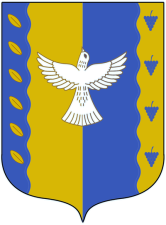 глава сельского поселения ГОРЬКОВСКИЙ  сельсовет  муниципального  района Кушнаренковский районРеспублики  БашкортостанKАРАРKАРАРKАРАРKАРАРKАРАРKАРАРПОСТАНОВЛЕНИЕПОСТАНОВЛЕНИЕПОСТАНОВЛЕНИЕПОСТАНОВЛЕНИЕПОСТАНОВЛЕНИЕПОСТАНОВЛЕНИЕ«21» декабрь2017й№54«21»декабря2017гКод бюджетной классификацииНаименование дохода1 08 04020 01 1000 110Государственная пошлина за совершение нотариальных действий должностными лицами органов местного самоуправления, уполномоченными в соответствии с законодательными актами Российской Федерации на совершение нотариальных действий (сумма платежа (перерасчеты, недоимка, задолженность по соответствующему платежу, в том числе по отмененному)1 08 04020 01 4000 110Государственная пошлина за совершение нотариальных действий должностными лицами органов местного самоуправления, уполномоченными в соответствии с законодательными актами Российской Федерации на совершение нотариальных действий (прочие поступления)1 13 02995 10 0000 130Прочие доходы от компенсации затрат бюджетов сельских поселений1 16 23051 10 0000 140Доходы от возмещения ущерба при возникновении страховых случаев по обязательному страхованию гражданской ответственности, когда выгодоприобретателями выступают получатели средств бюджетов сельских поселений1 16 23052 10 0000 140Доходы от возмещения ущерба при возникновении иных страховых случаев, когда выгодоприобретателями выступают получатели средств бюджетов сельских поселений1 16 32000 10 0000 140Денежные взыскания, налагаемые в возмещение ущерба, причиненного в результате незаконного или нецелевого использования бюджетных средств (в части бюджетов сельских поселений)1 17 01050 10 0000 180Невыясненные поступления, зачисляемые в бюджеты сельских поселений1 17 05050 10 0000 180Прочие неналоговые доходы бюджетов сельских поселений2 02 15001 10 0000 151Дотации бюджетам сельских поселений на выравнивание бюджетной обеспеченности2 02 15002 10 0000 151Дотации бюджетам сельских поселений на поддержку мер по обеспечению сбалансированности бюджетов2 02 20302 10 0000 151Субсидии бюджетам сельских поселений на обеспечение мероприятий по переселению граждан из аварийного жилищного фонда за счет средств бюджетов2 02 20077 10 7217 151Субсидии бюджетам сельских поселений на софинансирование капитальных вложений в объекты муниципальной собственности (субсидии на осуществление мероприятий по обеспечению территории Республики Башкортостан документацией по планировке территорий )2 02 20077 10 7218 151Субсидии бюджетам сельских поселений на софинансирование капитальных вложений в объекты муниципальной собственности (субсидии на осуществление мероприятий по строительству инженерных коммуникаций к районам индивидуальной и массовой застройки )2 02 20077 10 7231 151Субсидии бюджетам сельских поселений на софинансирование капитальных вложений в объекты муниципальной собственности (субсидии на софинансирование расходов по модернизации систем наружного освещения населенных пунктов Республики Башкортостан )2 02 20077 10 7232 151Субсидии бюджетам сельских поселений на софинансирование капитальных вложений в объекты муниципальной собственности (субсидии на осуществление мероприятий по строительству и реконструкции объектов водоснабжения и водоотведения, электро- и теплоснабжения )2 02 20077 10 7240 151Субсидии бюджетам сельских поселений на софинансирование капитальных вложений в объекты муниципальной собственности (субсидии на софинансирование капитальных вложений в объекты муниципальной собственности)2 02 29998  10 0000 151Субсидия бюджетам сельских поселений на финансовое обеспечение отдельных полномочий2 02 29999 10 7211 151Прочие субсидии бюджетам сельских поселений (субсидии на проведение кадастровых работ по межеванию земельных участков в целях их предоставления гражданам для индивидуального жилищного строительства однократно и бесплатно)2 02 29999 10 7235 151Прочие субсидии бюджетам сельских поселений (субсидии на софинансирование расходов, связанных с обеспечением устойчивого функционирования коммунальных организаций, поставляющих коммунальные ресурсы для предоставления коммунальных услуг населению по тарифам, не обеспечивающим возмещение издержек, и подготовкой объектов коммунального хозяйства к работе в осенне-зимний период)2 02 29999 10 7247 151Прочие субсидии бюджетам сельских поселений (субсидии на софинансирование проектов развития общественной инфраструктуры, основанных на местных инициативах)2 02 35118 10 0000 151Субвенции бюджетам сельских поселений на осуществление первичного воинского учета на территориях, где отсутствуют военные комиссариаты2 02 40014 10 0000 151Межбюджетные трансферты, передаваемые бюджетам сельских поселений из бюджетов муниципальных районов на осуществление части полномочий по решению вопросов местного значения в соответствии с заключенными соглашениями2 02 49999 10 7404 151Прочие межбюджетные трансферты, передаваемые бюджетам сельских поселений (иные межбюджетные трансферты на финансирование мероприятий по благоустройству территорий населенных пунктов, коммунальному хозяйству, обеспечению мер пожарной безопасности и осуществлению дорожной деятельности в границах сельских поселений)2 02 90054 10 0000 151Прочие безвозмездные поступления в бюджеты сельских поселений от бюджетов муниципальных районов2 07 05030 10 6100 180Прочие безвозмездные поступления в бюджеты сельских поселений (прочие поступления)2 07 05030 10 6200 180Прочие безвозмездные поступления в бюджеты сельских поселений (поступления в бюджеты поселений от физических лиц на финансовое обеспечение реализации проектов развития общественной инфраструктуры, основанных на местных инициативах)2 07 05030 10 6300 180Прочие безвозмездные поступления в бюджеты сельских поселений (поступления в бюджеты поселений от юридических лиц на финансовое обеспечение реализации проектов развития общественной инфраструктуры, основанных на местных инициативах)2 08 05000 10 0000 180Перечисления из бюджетов сельских поселений (в бюджеты поселений) для осуществления возврата (зачета) излишне уплаченных или излишне взысканных сумм налогов, сборов и иных платежей, а также сумм процентов за несвоевременное осуществление такого возврата и процентов, начисленных на излишне взысканные суммы2 19 60010 10 0000 151Возврат прочих остатков субсидий, субвенций и иных межбюджетных трансфертов, имеющих целевое назначение, прошлых лет из бюджетов сельских поселений